Vyřizuje:	Ing. Dana StránskáTelefon:	326 776 721, 725 895 420E-mail:	dana.stranska@mnhradiste.czDatum:	21.06.2023Změna provozovatele kanalizace ve VeseléVážený odběrateli,od 1.7.2023 dochází ke změně provozovatele kanalizace Veselá. Město Mnichovo Hradiště s jejím provozováním končí a novým provozovatelem kanalizace bude společnost Vodovody a Kanalizace Mladá Boleslav a.s., která pro vás připravila informaci o způsobu a průběhu provedení změny.  V souvislosti s touto změnou je povinností nového provozovatele uzavřít se všemi odběrateli nový smluvní vztah. Z tohoto důvodu Vás žádáme o provedení odečtu vodoměru k 30.6.2023
 a o podání zprávy, která bude obsahovat:číslo vodoměrudatum odečtuadresu odběrného místastav měřidla. Je možné rovněž zaslat foto vodoměru se stavem počítadla a adresou odběrného místa. Zprávu je nutné doručit do 21.7.2023 jedním z následujících způsobů:mailem na adresu obchodni@vakmb.cz, SMS nebo WhatsApp zprávou na číslo 605 228 327telefonicky na číslo 326 376 121, 326 376 142případně poštou na adresu Vodovody a kanalizace Mladá Boleslav, a.s., Čechova 1151, 293 22 Mladá Boleslav. Odběratelům, kteří nedoručí stav vodoměru do uvedeného data, bude proveden k 30.6.2023 odhad stavu na základě průměrné spotřeby na odběrném místě od posledního odečtu.Odběratelé, kteří mají se společností Vodovody a kanalizace Mladá Boleslav, a.s uzavřenou smlouvu na dodávku pitné vody před rokem 2014 a odběratelé, kteří využívají vlastní studnu a odvádějí odpadní vody do kanalizace, musí vyplnit formulář „Žádost o změnu smlouvy“ - dostupný na www.vakmb.cz/formulare/#zmena-smlouvy, případně požádat o její zaslání mailem či poštou, k dispozici je rovněž na recepci společnosti. Vyplněnou a podepsanou žádost doručte mailem, poštou nebo osobně na adresu společnosti do 21.7.2023.Město Mnichovo Hradiště vám bude samozřejmě v případě vašich dotazů k dispozici. Obracejte se přitom na Ing. Stránskou, kontakt na ní viz výše.Pro vaši potřebu vytiskneme i výše zmiňovaný formulář „Žádost o změnu smlouvy“, který bude volně k dispozici na podatelně Městského úřadu.Závěrem si Vás dovolujeme informovat, že od 1. 7. 2023 bude pro odběratele ve Veselé platit i nová nižší sazba za stočné, a to ve výši 55,74 Kč vč. DPH (současná sazba 68,20 Kč)S přátelským pozdravemZdeněk Sieber v.r.  Vedoucí odboru KH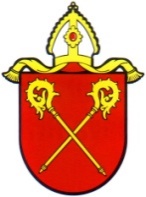 Město Mnichovo HradištěOdbor komunálního hospodářstvíMasarykovo náměstí 1, 295 21 Mnichovo Hradiště